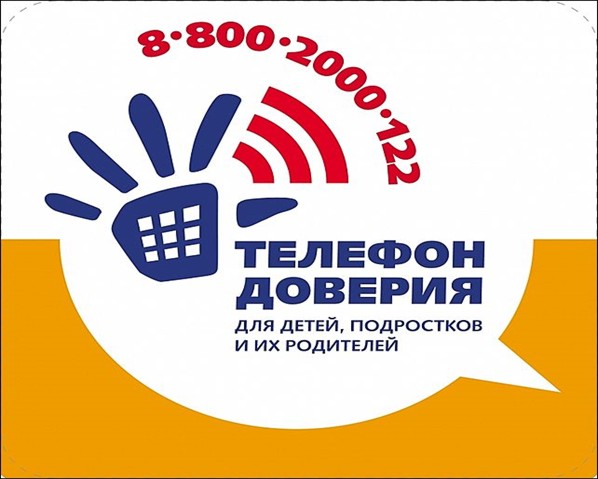 Знают взрослые и дети

Пользу витаминов этих:

Фрукты, овощи на грядке –

Со здоровьем все в порядке!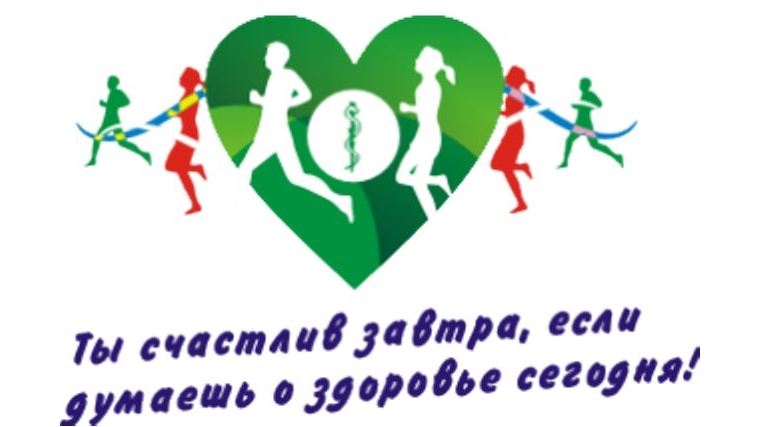 Здоровье – это ценность и богатство,
Здоровьем людям надо дорожить!
Есть правильно и спортом заниматься,
И закалятся, и с зарядкою дружить.
Чтобы любая хворь не подступила,
Чтоб билось ровно сердце, как мотор,
Не нужно ни курить, ни пить, ни злиться,
Улыбкой победить любой укор.
Здоровый образ жизни – это сила!
Ведь без здоровья в жизни никуда.
Давайте вместе будем сильны и красивы
Тогда года нам будут не беда!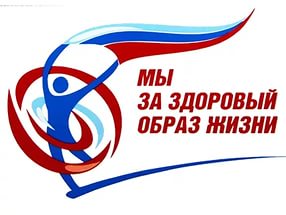 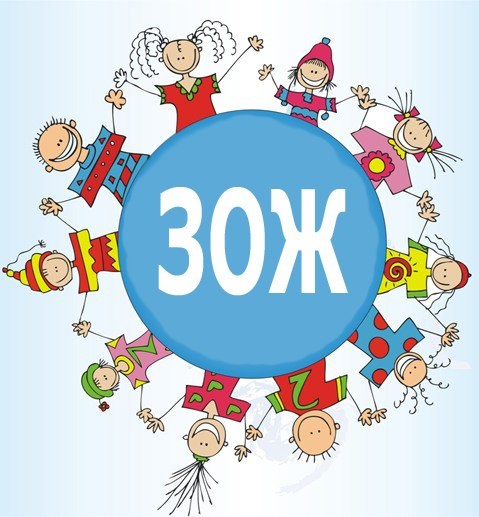 Быть здоровым – это модно!

Дружно, весело, задорно

Становитесь на зарядку.

Организму – подзарядка!МКОУ «Комсомольская ООШ»2016гПо утрам ты закаляйся,Водой холодной обливайся.Будешь ты всегда здоров.Тут не нужно лишних слов.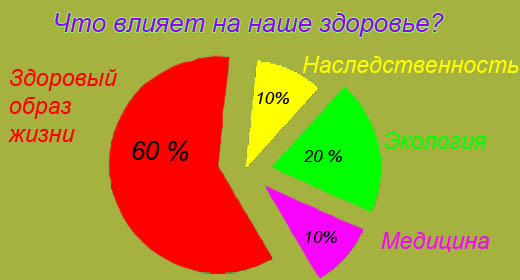 Укрепляю дисциплину.
Я хочу здоровым быть,
Чтобы Родине служить.
Нам здоровья не купить,
За ним нужно всем следить.
Лучше с ранних лет начать,
Ни минуты не терять.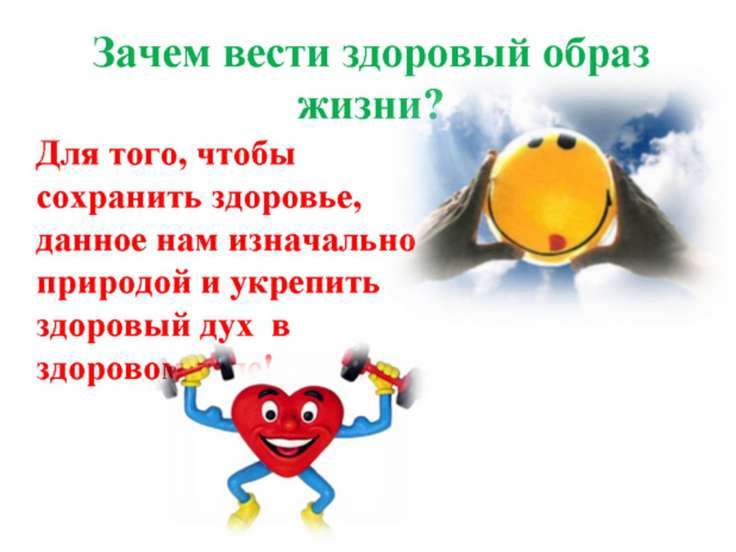 Глупый снежный человек
Зуб не чистил целый век,
Грыз кокос, бананы ел,
Чистить зубы не хотел!
И однажды, в самом деле
Эти зубы — заболели!
Вот, с тех пор, он ходит‐рыщет,
И врача с щипцами — ищет!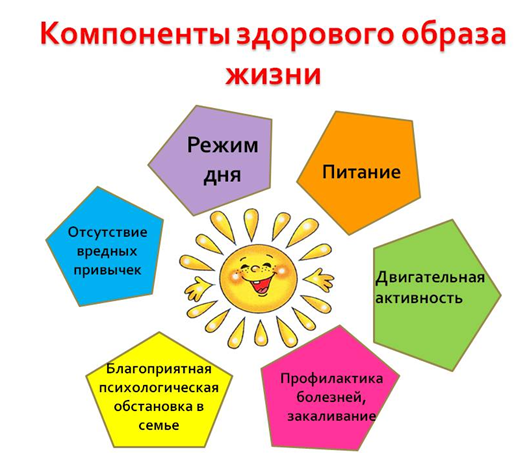 Танцем, песней увлекаться.
Отжиматься, приседать,
Не лежать и не скучать.
Я хочу здоровой быть,
Чтоб к врачам мне не ходить.
Очень хорошо, что я
Бегать научился.
Был бы повнимательней,
В яму б не свалился. 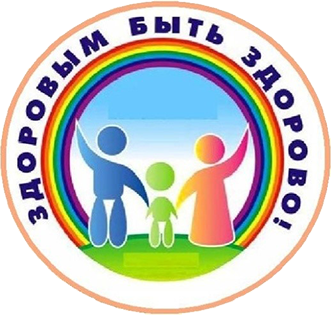 